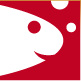 Datum objednávky: 19.12.2023Číslo objednávky: 276/71209310/2023Objednatel:Dodavatel:RYBKA,poskytovatel sociálních služebVirtual Visit s.r.o.Tovární 122Jeřabinová 742/6277 11 Neratovice602 00 BrnoBankovní spojení: 51-2559690267/0100IČ: 71209310IČ: 06165061POPIS POLOŽKYMNOŽSTVÍ / KČPOPIS POLOŽKYMNOŽSTVÍ / KČObjednáváme u Vás tvorba webudle NAB - 23-245Podpis objednatele: Podpis dodavateleLenka KrálováPlatební podmínky:  bankovní převod,  hotovostTermín dodání: co nejdříveZpůsob dodání:Adresa doručení:      Tovární 122,  277 11 Neratovice